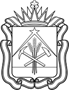 КЕМЕРОВСКАЯ ОБЛАСТЬ - КУЗБАССФинансовое управление города Осинники_________________                   	П Р И К А З		_     ________		____	_09 декабря 2020 г.	                                г. Осинники                                                  №  64О применении кодов операций сектора государственного управления                  В целях обеспечения единого подхода к формированию сводной бюджетной росписи, бюджетных росписей главных распорядителей бюджетных средств, сбора и анализа информации о произведенных расходах бюджета Осинниковского городского округа Кемеровской области - Кузбассап р и к а з ы в а ю:            1. При доведении бюджетных данных, предельных объемов финансирования по подгруппам видов расходов классификации расходов бюджетов: «610 Субсидии бюджетным учреждениям», «620 Субсидии автономным учреждениям» применять:            1.1.  перечень кодов классификации операций сектора государственного управления, утвержденный приказом Министерства финансов Российской Федерации от 29.11.2017 № 209н «Об утверждении порядка применения классификации операций сектора государственного управления»;            1.2. перечень отдельных видов статей классификации операций сектора государственного управлениябюджета Осинниковского городского округа Кемеровской области - Кузбасса, утвержденный приказом Финансового управления города Осинники от 09.12.2020 №63«О детализации классификации операций сектора государственного управления бюджета Осинниковского городского округаКемеровской области – Кузбасса». 2. Настоящий приказ вступает в силу с 01.01.2021 года.            3. Контроль за исполнением настоящего приказа возложить на заместителя  начальника финансового управления – начальника бюджетного отдела Л.В. Федорову.Начальник финансового управления				              Э.А. Баландина